Расписание уроков дистанционного обучения 3 класс на 6 маяВ случае отсутствия интернет соединения, задания будут высылаться на телефоны в группы по ВАЙБЕРУ или VK.Среда, 06.05.2020УрокВремяСпособПредметТемаРесурсДомашнее задание обратная связьСреда, 06.05.202018.30-9.00  Самостоятельная работаЛитературное чтение Довичева Н.А.Урок закрепления знанийВ контакте  (весь класс)Подключиться  и   выйти на связь через VK,  вайбер1.работа по учебнику стр. 84-852.ответы на вопросы присылаем голосовым сообщением или письменно-Среда, 06.05.202029.10-9.40  Самостоятельная работаМатематикаДовичева Н.А.Математический тренажер по теме  «Умножаем и делим на однозначное число»В контакте  (весь класс)Подключиться и   выйти на связь через VK,  вайбер 1.Работа по учебнику стр.108 Математический тренажер №1  в строчку, №2 в строчку без проверки2. стр.108 №4 (а) решить 3 уравнения на выбор3. стр.109. № 5 решить задачу (решение, ответ)-Среда, 06.05.202039.50-10.20  Самостоятельная работаРусский язык  Довичева Н.А.Повторение. Употребление  разделительного мягкого и твёрдого знака.В контакте  (весь класс)Подключиться  и  выйти на связь через VK,  вайбер1.Посмотрите на картинку и вспомните,  в каких случаях пишется разделительный ь и ъ.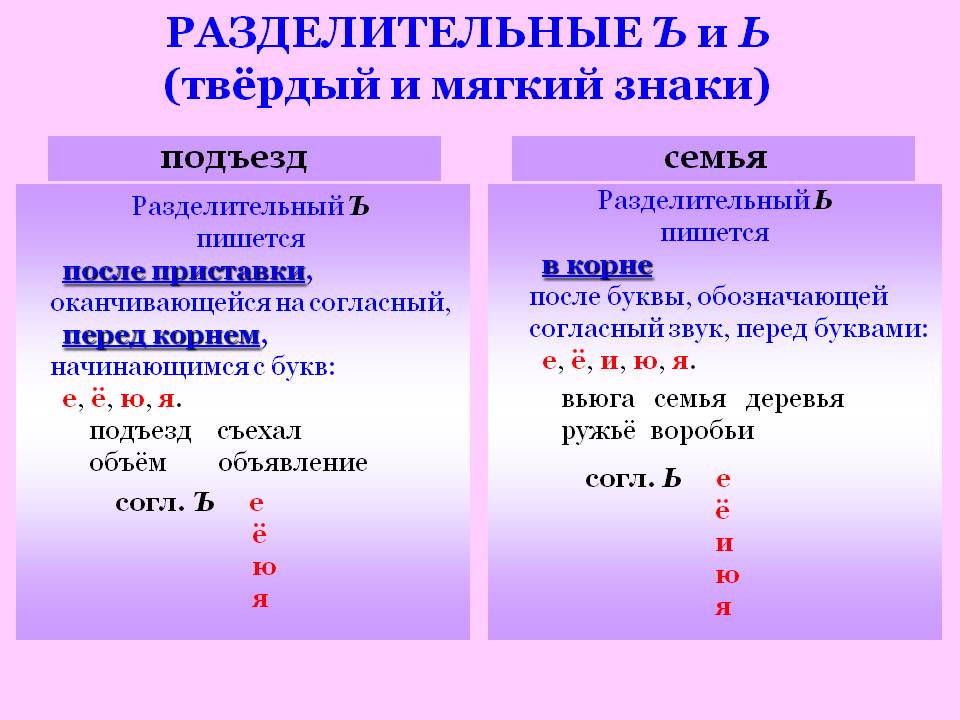 2. Запишите слова: первый столбик – с разделительным Ъ, второй столбик – с разделительным Ь, третий столбик – слова , в которых не пишется ни Ъ, ни Ь.Об…явление, от…езд, гост…я, в…ход, угощен…е, об…ём, раз…яснил, в…езд, мыт..ё, варен...е, в…зял, в…юга, с…прыгнул.3. Карточка 1Вставь ъ, где это необходимо. Выдели приставки. Подчеркни буквы после ъ.В...езд в город. На стене об...явление. Пред...явил документы. Раз...ыскал товарища. Раз...яснил задание. Раз...яренный зверь. Под...емный кран. Вы...езд из города. Необ...ятная степь.Карточка 2Подбери к данным словам однокоренные слова с указанными приставками. Выдели приставки. Подчеркни буквы после ъ.Езда (от-, под-, по-, раз-). Ел (по-, с-, об-).Карточка 3Спиши, раскрывая скобки и вставляя пропущенные буквы. Выдели приставки. Подчеркни букву после ъ.Отец поехал на (с) езд и взял меня (по) г..стить у бабушки. К (под) езду (под) ехал автомобиль. Мы (вы) ехали на дорогу и через час (в) ехали в город.Карточка 4Обозначь цифрой 1 слова с разделительным ь, а цифрой 2 -слова с ь — показателем мягкости согласных.Больной, ружье, копье, возьму, птичьи, письмо, соловьи, деревья, ночью,  мальчик, осенью, галька, муравьи, счастье, жизнь, вьюга, долька, пальчик.-Среда, 06.05.2020Завтрак 10.20 – 10.50Завтрак 10.20 – 10.50Завтрак 10.20 – 10.50Завтрак 10.20 – 10.50Завтрак 10.20 – 10.50Завтрак 10.20 – 10.50Завтрак 10.20 – 10.50Среда, 06.05.2020410.50-11.20С помощью ЭОРОкружающий мирДовичева Н.А.Москва-столица России. В контакте  (весь класс)Подключиться и   выйти на связь через VK,  вайбер1.Перейти по ссылкам: https://youtu.be/5KIj953yERE2.https://youtu.be/cyb7qwHrQZw2.Работа по учебнику стр.92-93 прочитать, ответить на вопросы стр.933.Работа по учебнику стр.94-95 прочитать-Среда, 06.05.2020511.30-12.00  С помощью ЭОРМузыкаДовичева Н.А.Музыка и изобразительное искусствоВ контакте  (весь класс)Подключиться и   выйти на связь через VK,  вайбер1.Существуют такие музыкальные произведения, в которых усилена изобразительность, благодаря чему музыка становится живописной, словно рисует картину, образ или портрет. Давайте в этом убедимся.Перейдите по ссылке и посмотрите и послушайте: https://youtu.be/0PjhngqdoI42.Посмотрите презентацию и сделайте вывод, действительно ли музыка становится живописной?  https://ppt-online.org/202968-Среда, 06.05.2020